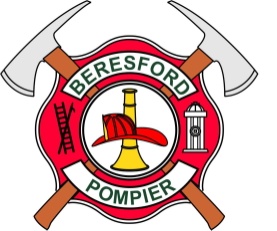                   APRIL 28 TO APRIL 30, 2023                      CENTRE RÉAL BOUDREAU                     218 EAST PARK STREET                      BERESFORD, NBBOOTHS (KIOKS)TO RESERVE - Complete the registration form and mail 855-2, Principale Street, Beresford, NB E8K 1T3, fax (506-542-2702) or email (info@beresford.ca) to the attention: Lynda Bernier.TO GUARANTEE YOUR RESERVATION- Payment must be received on or before March, 24, 2023. The Beresford Firefighters reserve to right to accept or refuse any application.  In the event of a refusal, your money will be refused.CANCELLATIONS- - We must be advised of any cancellations prior to March 24, 2023. REIMBURSEMENTS - No reimbursements will be provided after March 24, 2023 as advertisements, in the name of exhibitor, will have been completed by this time. EXHIBITOR’S RESPONSABILITIES – The exhibitor must supply all materials required for the installation of his booth, including dividing walls, chairs, tables, extension cords, etc.We provide: an electrical outlet and curtains on three faces of all indoor booths. RECOMMENDATIONS :STOCKING – Replace your sold merchandise as soon as possible so that the booth is displayed to its best advantage at all times.INSTALLATION AND DEMANTLEMENT – Installation may begin on Wednesday evening April 26 and must be completed before 4:00 on Friday April 28Dismantlement may NOT begin prior to 5:00 pm on Sunday, April 30 and must be completed by Tuesday, May 2 no later than 3:00 pm.SECURITY - 24 HOURS – Security is provided around the clock from Friday to Sunday up to 9:00 pm.WEEKEND PASSESFour (4) weekend pass will be allocated per company for the first booth (kiosk).One (1) pass will be added for each additional booth (kiosk). The passes will be available on Friday evening. (Table at the main entrance).The control and distribution of these passes are the responsibility of the exhibitor and are to be used by the exhibitors only. Additional passes will be sold at the main entrance. $3.00 each.SCHEDULEFriday from 6::00 to 9 :00 pm 	Saturday from 12:00 to 9:00 pm	Sunday from 12:00 to 5:00 pmINFORMATIONBOOTHS / KIOSKS            Lynda Bernier : 542-2727 ou  info@beresford.caOFFICIAL PROGRAMS (ads)           Thérèse Blanchard au 542-9544This event is possible thanks to the Beresford Volunteer Fire DepartmentEXPOSITION RÉGIONALE, COMMERCIALE& INDUSTRIELLE DE BERESFORDPompiers volontaires